Kupní smlouva na opakující se plněníSpolečnost Active Colour s.r.o.			zapsaná v obchodním rejstříku vedeném Krajském soudem v Ostravě, oddíl C, vložka 40285se sídlem:	 U Střelnice 440/9, 757 01 Valašské MeziříčíIČ:  26841584	DIČ: CZ26841584zastoupená:	Petrem Danišem, jednatelem společnostibankovní spojení:	xxxxxčíslo účtu:                                             xxxxx jako prodávající na straně jedné (dále jen „prodávající“)aVšeobecná fakultní nemocnice v Prazese sídlem:             	U Nemocnice 499/2, 128 08 Praha 2 IČ: 000 64 165      	DIČ: CZ00064165zastoupená:          	prof. MUDr. Davidem Feltlem, Ph.D., MBA, ředitelembankovní spojení:  	ČNBčíslo účtu: 	24035021/0710jako kupující na straně druhé (dále jen „kupující“)uzavírají níže uvedeného dne, měsíce a roku dle § 1746 odst.  § 2079 a násl. zákona č. 89/2012 Sb., občanského zákoníku, v účinném znění a na základě vyhodnocení výsledků nadlimitní veřejné zakázky s názvem „Dodávky jednorázového spotřebního materiálu – vyšetřovací rukavice NITRIL““, , vyhlášené otevřeným řízením dle zákona č. 134/2016 Sb., o zadávání veřejných zakázek (dále jen „z. č. 134/2016 Sb.“) a zveřejněné ve Věstníku veřejných zakázek pod ev. č. VZ: Z2023-000140 ze dne 5.1.2023 a v Úředním věstníku Evropské unie pod č. oznámení o zahájení zadávacího řízení 2023/S 005-010717 ze dne 5.1.2023 realizované elektronickou aukcí č. 1642 ze dne 21.07.2023. s názvem „Dodávky jednorázového spotřebního materiálu – vyšetřovací rukavice NITRIL““,“ (dále jen „veřejná zakázka“), tutokupní smlouvu na opakující se plnění(dále jen „smlouva“)Předmět plněníPředmětem plnění této smlouvy jsou dodávky zdravotnického materiálu: vyšetřovací rukavice NITRIL jednorázové, jehož specifikace co do druhu a ceny je uvedena v Ceníku zboží dle výsledků veřejné zakázky č. VZ0155436, který tvoří přílohu č. 1 této smlouvy (dále jen „zboží“) a to dle podmínek sjednaných touto smlouvou a zadávacími podmínkami veřejné zakázky. Zboží bude dodáváno na základě objednávek kupujícího do místa plnění, tj. Oddělení zdravotnických potřeb kupujícího, Na Hrádku 1411/3, 128 08 Praha 2, popřípadě na místo uvedené v objednávce. Prodávající se touto smlouvou zavazuje kupujícímu, že mu odevzdá a umožní mu nabýt vlastnické právo ke zboží. Kupující se touto smlouvou zavazuje řádně dodané zboží od prodávajícího převzít a zaplatit dohodnutou kupní cenu dle podmínek sjednaných touto smlouvou.Množství zboží uvedené v zadání veřejné zakázky je pouze množstvím orientačním. To znamená, že kupující je oprávněn určovat konkrétní množství a dobu plnění jednotlivých dodávek podle svých okamžitých, resp. aktuálních potřeb s ohledem na skladbu pacientů, bez penalizace či jiného postihu ze strany prodávajícího.Prodávající prohlašuje, že je osobou, se kterou Úřad práce uzavřel dohodu o uznání za zaměstnavatele na chráněném trhu práce dle § 78 zákona č. 435/2004 Sb., o zaměstnanosti (dále jen „zákon o zaměstnanosti“). Prodávající bere na vědomí, že kupující prostřednictvím odebírání zboží od prodávajícího plní povinnost zaměstnávání osob se zdravotním postižením dle § 81 odst. 1 a 2 písm. b) zákona o zaměstnanosti (dále jen „náhradní plnění“), a že prodávající tuto skutečnost zohlednil v rámci vyhodnocení veřejné zakázky. Prodávající se zavazuje dodávat zboží kupujícímu po dobu účinnosti této smlouvy s využitím náhradního plnění ve výši … /garantovaného v nabídce prodávajícího podané do veřejné zakázky, která je přílohou č. 2 této smlouvy.Prodávající prohlašuje, že není osobou, na kterou se vztahuje sankční nařízení Rady EU č. 2022/576, kterým se mění předchozí nařízení o omezujících opatřeních přijatých vzhledem k činnostem Ruska destabilizujícím situaci na Ukrajině (dále jen „sankční nařízení Rady EU“), tzn. prodávající prohlašuje, že není ruským státním příslušníkem, fyzickou či právnickou osobou, subjektem či orgánem se sídlem v Rusku,právnickou osobou, subjektem nebo orgánem, který je z více než 50 % přímo či nepřímo vlastněn některým ze subjektů uvedených v písmeni a) tohoto odstavce, fyzickou nebo právnickou osobou, subjektem nebo orgánem, jednajícím jménem nebo na pokyn některého ze subjektů uvedených v písmen a) nebo b) tohoto odstavce,a že jeho poddodavatel, pokud plní více než 10 % hodnoty veřejné zakázky, není osobou uvedenu v písmeni a) až c) tohoto odstavce.Kupní cena, platební podmínkyKupní cena zboží byla stanovena na základě vyhodnocení veřejné zakázky a je uvedena v příloze č. 1 této smlouvy, včetně specifikace zboží. Ceny jednotlivých položek zboží jsou nejvýše přípustné a konečné a zahrnují celý předmět plnění. Kupní cenu lze překročit pouze při prokazatelné změně DPH, a to pouze ve výši shodné s tímto navýšením.Smluvní strany se dohodly, že pokud průměrná roční míra inflace vyjádřená přírůstkem průměrného indexu spotřebitelských cen (CPI – Consumer Price Index) dle údajů publikovaných Českým statistickým úřadem na jeho oficiálních internetových stránkách, přesáhne v České republice za posledních 12 po sobě jdoucích měsíců kalendářního roku hodnotu 5 bodů (procent) oproti míře inflace za kalendářní rok předcházející, na možnosti zvýšení kupní ceny o výši tohoto indexu od 1. ledna následujícího kalendářního roku a to maximálně jednou v každém kalendářním roce účinnosti této smlouvy, nejdříve však od 1.1.2024. Prodávající je povinen tento nárůst inflace kupujícímu prokázat. Tato změna je účinná až po uzavření písemného číslovaného dodatku smluvních stran.Do kupní ceny jsou zahrnuty i veškeré náklady související s dodáním zboží, tj. např. doprava až na místo určení, pojištění, obalový materiál a ostatní manipulační poplatky např. poštovní či přepravní, příp. zaškolení (instruktáž) personálu. Kupní cenu za dodané zboží zaplatí kupující na základě jednotlivých faktur, které prodávající doručí kupujícímu na jeho Ekonomický úsek, odbor účetnictví, a to až po řádném předání a převzetí zboží nebo je předá spolu se zbožím. Faktury musí obsahovat všechny náležitosti řádného daňového dokladu dle platné právní úpravy, musí dále obsahovat číslo objednávky a bude k nim přiložena i kopie řádně opatřeného dodacího listu způsobem sjednaným níže v čl. III odst. 5 této smlouvy. Fakturu může prodávající zaslat i elektronicky ve formátu PDF nebo ISDOC na adresu: XXXXX. V tomto případě bude dodací list přiložen v nascanované podobě.  Pokud faktura nebude obsahovat všechny náležitosti daňového dokladu podle § 29 zákona č. 235/2004 Sb., o dani z přidané hodnoty, v účinném znění, této smlouvy, bude kupující oprávněn ji do 15 dnů od doručení vrátit s tím, že prodávající je povinen vystavit novou fakturu nebo opravit původní fakturu. V takovém případě platí nová lhůta splatnosti, která počne běžet doručením opravené nebo nově vyhotovené faktury kupujícímu.Prodávající odpovídá za to, že sazba daně z přidané hodnoty je stanovena k aktuálnímu datu v souladu s platnými právními předpisy.Veškeré platby budou probíhat v korunách českých. Splatnost faktur je 60 kalendářních dnů ode dne jejich doručení kupujícímu. Platba se považuje za splněnou dnem jejího odepsání z účtu kupujícího.Dodací podmínkyKupující má právo kdykoli v době účinnosti této smlouvy zaslat prodávajícímu písemnou objednávku na konkrétní požadované zboží a jeho množství. Objednávka bude doručena na výše uvedenou adresu sídla prodávajícího nebo na emailovou adresu uvedenou v čl. VIII., odst. 1 této smlouvy. Prodávající potvrdí příjem objednávky nejpozději následující pracovní den po obdržení objednávky na elektronickou adresu, ze které byla objednávka odeslána nebo na adresu uvedenou v čl. VIII., odst. 2 této smlouvy. Potvrzení objednávky bude opatřeno elektronickým podpisem prodávajícího.V naléhavých případech, kdy nelze získat elektronické spojení, může kupující dodávku objednat telefonicky. Telefonickou objednávku kupující při nejbližší příležitosti potvrdí na elektronickou adresu prodávajícího. Příjem potvrzené telefonické objednávky prodávající potvrdí nejpozději v pracovním dnu následujícím po dni, kdy byla dodávka objednána telefonicky způsobem uvedeným v předchozím odstavci.Objednávka bude obsahovat zejména: identifikační údaje kupujícího a prodávajícího,podrobnou specifikaci požadovaného plnění,místo požadovaného plnění, cenu s DPH a bez DPH,další požadavky na předmět plnění. Dílčí smlouva je uzavřena okamžikem, kdy potvrdí prodávající kupujícímu objednávku učiněnou kupujícím dle této smlouvy.Prodávající je povinen dodávat jednotlivá plnění v celém rozsahu na místa určení uvedená v konkrétní objednávce dílčího plnění na vlastní náklady nejpozději do 5 pracovních dnů od doručení objednávky. Zboží bude prodávajícím předáno a kupujícím převzato na základě shodných prohlášení smluvních stran v zápisu o předání a převzetí zboží, kterým se pro účely této smlouvy rozumí dodací list nebo faktura. Na dodacím listu nebo faktuře budou uvedené skutečnosti o předání a převzetí zboží; musí zde být uvedeno číslo objednávky. Dále bude obsahovat jeho specifikaci, včetně identifikace uvedením čísla výrobní dávky, před kterým je uveden symbol „LOT“ nebo sériové číslo, pokud jsou výrobcem určeny, datum exspirace, dále množství nebo počet zboží, třídu zdravotnického prostředku, místo a datum převzetí. U zdravotnických prostředků třídy III a implantabilních zdravotnických prostředků musí být zboží opatřeno jedinečným identifikátorem zdravotnického prostředku (UDI), pokud je identifikátor dle obecně závazných právních předpisů požadován. Poté ho oprávnění zástupci smluvních stran opatří otisky příslušných razítek a čitelně jej podepíší. Takto opatřený dodací list nebo faktura slouží jako doklad o řádném předání a převzetí zboží. Za doklad o řádném předání a převzetí zboží se považuje i potvrzení přepravního listu smluvnímu přepravci.Prodávající je povinen spolu se zbožím předat kupujícímu veškeré listiny, jichž je třeba k nakládání se zbožím a k jeho řádnému užívání, zejména prohlášení o shodě, certifikát CE dle příslušných předpisů EU a návod k použití v českém jazyce autorizovaný výrobcem v tištěné i elektronické podobě. Prodávající prohlašuje, že zboží již bylo uvedeno na trh v některém z členských států EU. Jestliže se jedná o zboží obsahující ftaláty klasifikované jako karcinogenní, mutagenní nebo toxické pro reprodukci kategorie 1 nebo 2 podle zákona č. 350/2011 Sb., o chemických látkách a chemických směsích a o změně některých zákonů, zavazuje se prodávající zboží označit jako zdravotnický prostředek obsahující ftaláty.Okamžikem řádného předání a převzetí zboží přechází na kupujícího vlastnické právo ke zboží a nebezpečí škody na zboží. Kupující není povinen převzít zboží či jeho část, která je poškozená nebo která jinak nesplňuje podmínky této smlouvy, zejména pak jakost zboží.Prodávající prohlašuje, že zboží splňuje veškeré podmínky pro prodej a použití zboží stanovené Nařízením Evropského parlamentu a Rady (EU) 2017/745 o zdravotnických prostředcích (MDR) a zákonem č. 375/2022 Sb., o zdravotnických prostředcích a diagnostických zdravotnických prostředcích in vitro (dále jen „ZZP“) dalších právních předpisů vztahujících se ke zboží. Prodávající zajistí zaškolení, odbornou instruktáž zástupců kupujícího dle ZZP, pokud se jedná o zboží, k jehož použití je dle § 41 ZZP nutná instruktáž.Prodávající se zavazuje dodat kupujícímu zboží v obalu nebo obalech, umožňující bezpečnou dopravu zboží tak, aby nedošlo k jeho poškození či zničení. Prodávající odpovídá za dodržení přepravních podmínek po dobu přepravy ke kupujícímu, tak aby nebylo zboží znehodnoceno.V případě nemožnosti plnění ze strany prodávajícího je tento povinen neprodleně písemně uvědomit kupujícího o přerušení dodávek. Kupující je oprávněn po dobu přerušení dodávek nakupovat předmět plnění od jiného dodavatele za ceny obvyklé. Rozdíl v nákupních cenách, jež vznikne mezi cenami sjednanými touto smlouvou a cenami alternativního dodavatele, uhradí prodávající kupujícímu do 14 dnů po obdržení faktury s vyúčtováním rozdílu v nákupních cenách. Prodávající je povinen při každé změně obsahu bezpečnostních listů neprodleně dodat kupujícímu jejich aktuální verzi, a to v elektronické podobě. Prodávající se zavazuje informovat kupujícího o změně zařazení zboží (změně třídy zdravotnického prostředku) nejpozději do 5 dnů od účinnosti této změny.Prodávající má právo ve výjimečných případech po dobu trvání této smlouvy při dodržení podmínek sjednaných touto smlouvou a zadávacími podmínkami veřejné zakázky navrhnout změnu dodávaného zboží (obdobné zboží jiného výrobce, obdobné zboží jiného obchodního názvu apod., které bude beze zbytku splňovat původní zadávací podmínky, zejména technické). V takovém případě požaduje kupující dodání vzorků tohoto nového zboží, a to v počtu 2 balení vzorků velikosti S, M, L od každé poptávané položky (pro potřeby konstatování splnění původního zadání). Balení musí obsahovat min. 100 ks.V případě, že po testování vyjádří  kupující souhlas s touto změnou zboží, bude o této změně uzavřen písemný dodatek k této smlouvě.Záruka za jakost zboží, odpovědnost za vadyProdávající je povinen dodat zboží v množství, jakosti a provedení dle této smlouvy, objednávky a dle zadávacích podmínek pro veřejnou zakázku, bez právních či faktických vad. Vadou se rozumí odchylka od druhu nebo kvalitativních podmínek zboží nebo jeho části, stanovených touto smlouvou nebo specifikovaných v objednávce nebo technickými normami či jinými obecně závaznými právními předpisy. Prodávající odpovídá za vady zjevné, skryté i právní, které má zboží v době jeho předání kupujícímu a dále za ty, které se na zboží vyskytnou v záruční době. Prodávající prohlašuje, že je výlučným vlastníkem zboží, že na zboží neváznou žádná práva třetích osob, a že není dána žádná překážka, která by mu bránila s dodaným zbožím disponovat.Prodávající poskytuje kupujícímu záruku za jakost zboží spočívající v tom, že zboží, jakož i jeho veškeré části, bude po záruční dobu způsobilé pro použití k obvyklým účelům a zachová si smluvené, resp. obvyklé vlastnosti. Záruční doba počíná běžet dnem převzetí zboží kupujícím a končí dnem uplynutí exspirační doby vyznačené na zboží. Zboží, u něhož ke dni dodání uplynula více než 1/3 exspirační doby, není kupující povinen přijmout.Prodávající se zavazuje dodávat kupujícímu výlučně takové zboží, jehož exspirační doba bude v den dodání kupujícímu minimálně 24 měsíců. Kupující je povinen uplatnit zjištěné vady zboží u prodávajícího bez zbytečného odkladu poté, co je zjistil. Kupující uplatní zjištěné vady písemnou formou na elektronickou adresu XXXXX, popř. na adresu prodávajícího uvedenou v čl. VIII. této smlouvy. Kupující je oprávněn vybrat si způsob uplatnění vad a dále je oprávněn si zvolit mezi nároky z vad.Kupujícímu náleží právo volby mezi nároky z vad dodaného plnění, přičemž je oprávněn po prodávajícím:nárokovat dodání chybějícího plnění,nárokovat dodání náhradního zboží za vadné plnění,nárokovat slevu z kupní ceny,odstoupit od této smlouvy, bude-li se jednat o podstatnou vadu plnění.Kupující má právo kdykoliv v průběhu trvání smluvního vztahu provést testy na požadovanou kvalitu zboží u akreditované zkušební laboratoře. Pokud testované zboží nebude odpovídat kvalitě požadované v zadávací dokumentaci veřejné zakázky, je prodávající povinen uhradit náklady na provedení testu a to do 30 dnů od doručení výsledků testu.V případě uplatnění nároku z vad dodaného zboží kupujícím z důvodu pochybnosti o kvalitě dodávky, se prodávající zavazuje na žádost kupujícího obratem, nejpozději do 48 hodin zboží vyměnit za nové, které nebude vykazovat obdobné závady, bez ohledu na aktuální stav průběhu reklamačního řízení.SankceV případě prodlení se zaplacením řádně vystavené faktury je prodávající oprávněn požadovat zaplacení smluvního úroku z prodlení ve výši 0,01% z dlužné částky za každý den prodlení. Smluvní strany se dohodly, že prodávající je oprávněn požadovat zaplacení úroku z prodlení až po uplynutí 30 dnů od sjednané lhůty splatnosti.V případě dodání jiného zboží než vysoutěženého, jiného množství než objednaného, při navýšení ceny a při nedodržení dodací lhůty je kupující oprávněn požadovat zaplacení jednorázové smluvní pokuty ve výši 10 000 Kč za první den prodlení. Dále je kupující oprávněn požadovat zaplacení další smluvní pokuty ve výši 0,5 % z kupní ceny objednávky bez DPH za každý další započatý den prodlení s dodáním zboží. Kupující je dále v těchto případech oprávněn odmítnout převzetí zboží a odstoupit od smlouvy. V případě nedodržení povinnosti sjednat a udržovat pojištění dle čl. VI. smlouvy má kupující právo účtovat smluvní pokutu ve výši 10.000,- Kč za každé jednotlivé nedodržení povinnosti.V případě nedodržení povinnosti stanovené v čl. IX. odst. 2 smlouvy má kupující právo účtovat smluvní pokutu ve výši pohledávky, která byla postoupena v rozporu s touto smlouvu. Kupující má zároveň právo odstoupit od smlouvy.V případě nedodržení povinnosti prodávajícího dodávat kupujícímu zboží s využitím náhradního plnění v množství garantovaném dle čl. I odst. 4 této smlouvy, má kupující právo účtovat prodávajícímu smluvní pokutu ve výši odvodu dle § 82 zákona o zaměstnanosti, kterou by byl kupující v případě nesplnění této povinnosti prodávajícího povinen odvést do státního rozpočtu. Smluvní pokuta bude vyúčtovaná samostatným daňovým dokladem a její splatnost činí 30 dní ode dne doručení daňového dokladu. Kupujícímu vzniká právo na náhradu škody způsobené porušením smluvních povinností v plné výši i po úhradách výše sjednaných smluvních pokut.Pojištění odpovědnostiProdávající prohlašuje, že ke dni podpisu této smlouvy má sjednané a po celou dobu účinnosti této smlouvy bude udržovat na své náklady následující pojistné krytí: Všeobecné pojištění odpovědnosti za újmu vzniklou na životě, zdraví nebo na movitém a nemovitém majetku kupujícího nebo třetích osob, která může vzniknout při poskytování dodávek a souvisejících služeb nebo v souvislosti s poskytováním dodávek a souvisejících služeb dle této smlouvy; a to minimálně v úhrnné výši pojistného plnění 10.000.000,- Kč. Na žádost kupujícího je prodávající povinen kdykoli v průběhu trvání této smlouvy předložit kopie aktuálních pojistných smluv.Prodávající je povinen řádně platit pojistné tak, aby pojistná smlouva či smlouvy sjednané dle této smlouvy či v souvislosti s ní byly platné a účinné po celou dobu účinnosti této smlouvy a v přiměřeném rozsahu i po jejím ukončení. V případě, že dojde ke změně pojistné smlouvy, je prodávající povinen o této skutečnosti neprodleně informovat kupujícího, a to nejpozději ve lhůtě 2 pracovních dnů.Doba trvání, Ukončení smlouvySmlouva se uzavírá na dobu neurčitou. Smlouva nabývá platnosti a účinnosti dnem jejího podpisu smluvními stranami.Smlouvu mohou smluvní strany ukončit písemnou dohodou anebo výpovědí bez udání důvodu. Výpovědní doba činí 1. měsíc a začíná běžet prvním dnem měsíce následujícího po doručení výpovědi druhé smluvní straně. Prodávající je oprávněn podat výpověď kupujícímu nejdříve po uplynutí 3 měsíců ode dne účinnosti této smlouvy.Kterákoliv ze smluvních stran je oprávněna od této smlouvy odstoupit v případě jejího podstatného porušení druhou smluvní stranou. Pro účely této smlouvy se dále za podstatné porušení smluvních povinností považuje takové porušení, u kterého strana porušující smlouvu měla nebo mohla předpokládat, že při takovémto porušení smlouvy, s přihlédnutím ke všem okolnostem, by druhá smluvní strana neměla zájem smlouvu uzavřít; na straně prodávajícího zejména jednání uvedená v čl. V. odst. 2 této smlouvy a na straně kupujícího opakované prodlení se zaplacením kupní ceny, na které byl kupující prodávajícím upozorněn. Odstoupení od smlouvy nabývá účinnosti dnem doručení jeho písemného vyhotovení druhé smluvní straně.Kontaktní osobyProdávající určil, že osobou oprávněnou k jednání za prodávajícího ve věcech, které se týkají této smlouvy, její realizace a podávání pokynů kupujícímu je:Jméno: XXXXX      	E-mail: XXXXX	Tel.:    XXXXXKupující určil, že ve věcech, které se týkají této smlouvy, její realizace a podávání pokynů prodávajícímu je pověřený zaměstnanec Obchodního úseku.E-mail: XXXXXTel.: XXXXXKaždá ze stran může změnit svou kontaktní osobu písemným oznámením zaslaným druhé straně v souladu s tímto ustanovením.Závěrečná ustanoveníTuto smlouvu lze měnit nebo doplňovat pouze formou vzestupně číslovaných písemných dodatků, odsouhlasených oběma smluvními stranami. Jiné zápisy, protokoly, oznámení apod. se za změnu smlouvy nepovažují.Prodávající je oprávněn postoupit pohledávku vyplývající z plnění dle této smlouvy na třetí osobu pouze s předchozím písemným souhlasem kupujícího. Prodávající bere na vědomí, že kupující je povinen dle ustanovení § 219 odst. 1 z. č. 134/2016 Sb. a dle zákona č. 340/2015 Sb., o registru smluv, uveřejnit tuto smlouvu včetně případných dodatků a objednávek vystavených na základě této smlouvy zákonem stanoveným způsobem.Smlouva je vyhotovena ve dvou stejnopisech, přičemž každá smluvní strana obdrží po jednom.Právní vztahy touto smlouvou neupravené, jakož i právní poměry z ní vznikající a vyplývající, se řídí příslušnými ustanoveními právních předpisů ČR, zejména z. č. 89/2012 Sb., v účinném znění. Soudem příslušným pro všechny spory vzniklé z této smlouvy mezi smluvními stranami, je obecný soud kupujícího. Smluvní strany prohlašují, že smlouvu před jejím podpisem přečetly, řádně projednaly a s jejím obsahem bez výhrad souhlasí. Smlouva je vyjádřením jejich pravé, skutečné, svobodné a vážné vůle. Na důkaz pravosti a pravdivosti těchto prohlášení připojují oprávnění zástupci smluvních stran své vlastnoruční podpisy.Nedílnou součástí této smlouvy jsou následující přílohy: Příloha č. 1: Ceník zboží Příloha č. 2: Nabídka náhradního plnění prodávajícíhoV Praze dne:					   			V Praze dne:       ----------------------------------                                                              	----------------------------------------------------------Petr Daniš, jednatel				                             	prof. MUDr. David Feltl, Ph.D., MBA  Active Colour s.r.o.	                                                                       	  ředitel Všeobecné fakultní nemocnice v PrazePříloha č. 1: Ceník zboží Petr Daniš, jednatel	Příloha č. 2: Nabídka náhradního plnění prodávajícíhoDodavatel ( prodávající ) se zavazuje, že po dobu účinnosti smlouvy na VZ poskytne zadavateli dodávky zboží ve smyslu náhradního plnění až do výše 5 400.000,- Kč bez DPH / ročně,dle podmínek uvedených v ZD – viz. níže: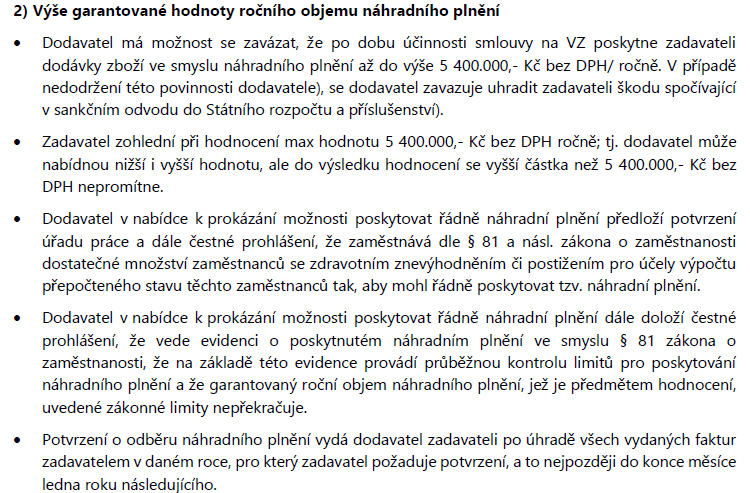 Petr Daniš, jednatel	b) položkový ceník - tento formát bude použit jako příloha ke kupním smlouvámb) položkový ceník - tento formát bude použit jako příloha ke kupním smlouvámb) položkový ceník - tento formát bude použit jako příloha ke kupním smlouvámb) položkový ceník - tento formát bude použit jako příloha ke kupním smlouvámKatalogové čísloObchodní název zbožíTřída zdravotnického prostředkuKód VZPCena bez DPHSazba DPHVýrobce44750RUKAVICE vyš. BASICS* MODRÉ nitrilové, vel.SI.nemá0,27 Kč21%Halyard44751RUKAVICE vyš. BASICS* MODRÉ nitrilové, vel.MI.nemá0,27 Kč21%Halyard44752RUKAVICE vyš. BASICS* MODRÉ nitrilové, vel.LI.nemá0,27 Kč21%Halyard44753RUKAVICE vyš. BASICS* MODRÉ nitrilové, vel.XLI.nemá0,27 Kč21%Halyard